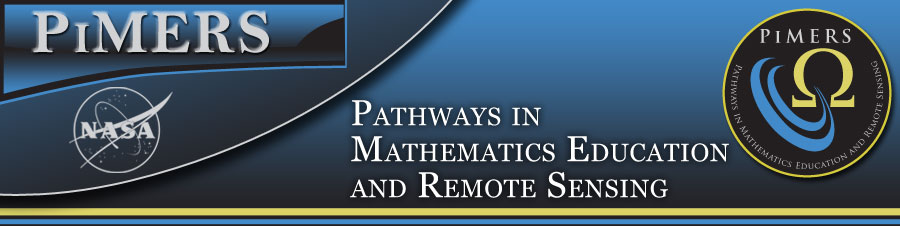 ECPI University Research Field TripApril 15, 2016To:  	    	PiMERS Middle School ParticipantsFrom:  		Dr. Darnell Johnson, Program CoordinatorReason:    	NASA Langley Research Center Field TripDate:    	June 21, 2016The agenda for the ECPI University Research Field Trip will be as follows:Department from the side of Dixon Hall on the ECSU campus at 8:00 am on Tuesday, April 21, 2016Arrive at the ECPI University Research Field Trip in Virginia Beach, VA at 10:00 am10:00 am – 12:00 am		Tour the ECPI University Tech Lab12:00 noon			LUNCH 1:00 pm			Tour the Tech Lab2:00 pm			Depart for ECSU3:30 pm			Return to Dixon Hall on ECSU campus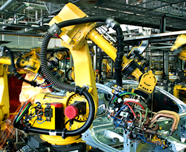 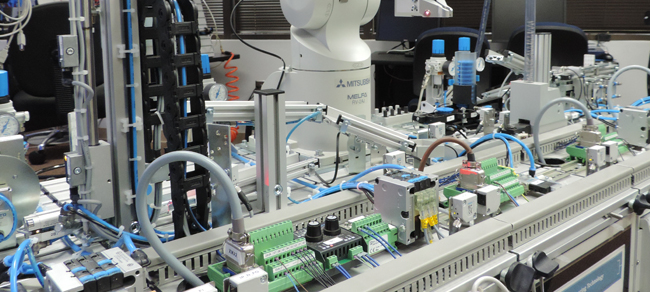 ECPI Technology Lab in Virginia BeachField Trip StaffProgram Coordinator:  Dr. Darnell Johnson, PiMERS Education Coordinator Administrative Assistant: Mr. Joel Hathaway Please call 335-3696 should you have questions regarding this field trip.